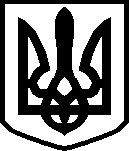 ФАСТІВСЬКА МІСЬКА РАДАКиївської областіР І Ш Е Н Н Я22.12.2023                                           м. Фастів                            № 576-ХLV-VІІІПро затвердження Програми розвитку туризмуФастівської міської територіальної громади на 2024 – 2026 роки	З метою реалізації державної політики у сфері туризму на місцевому рівні, відповідно до Закону України «Про туризм», Розпорядження Кабінету Міністрів України від 16.03.2017 №168-р «Про схвалення Стратегії розвитку туризму та курортів на період до 2026 року», враховуючи рішення виконавчого комітету Фастівської міської ради від 27.11.2023 року №505 «Про схвалення проекту Програми розвитку туризму Фастівської міської територіальної громади на 2024 – 2026 роки», керуючись ст. 25, п. 22 ч.1 ст.26 Закону України «Про місцеве самоврядування в Україні», міська радаВ И Р І Ш И Л А:Затвердити Програму розвитку туризму Фастівської міської територіальної громади на 2024 -2026 роки відповідно до додатку.Фінансовому управлінню виконавчого комітету Фастівської міської ради передбачати кошти в бюджеті Фастівської міської територіальної громади на фінансування заходів Програми.Контроль за виконанням даного рішення покласти на постійну комісію міської ради з питань охорони здоров’я, соціального захисту, освіти, культури, спорту, сім’ї та молоді. Міський голова						          Михайло НЕТЯЖУК                                                                                                                            Додаток                                                                                                                            до рішення міської ради ПРОГРАМАрозвитку туризмуФастівської міської територіальної громади на 2024-2026рокиФастів2023ЗМІСТВступВ умовах глобалізації економіки туризм набуває ознак однієї з провідних, високоприбуткових та найбільш динамічних галузей світового господарства. Специфічною рисою туристично-рекреаційної сфери є те, що вона поєднує в собі понад 50 суміжних галузей: культуру, мистецтво, науку, освіту, спорт, готельне господарство, медицину, торгівлю, харчування, транспорт, зв'язок, фінанси, народні промисли, розваги, будівництво тощо. Кожна країна, регіон намагаються пропагувати та популяризувати свою інвестиційну привабливість через розвиток туризму.Програма розвитку туризму та промоції Фастівської міської територіальної громади на 2024 – 2026 роки (далі – Програма) розроблена відповідно до п.п.1 п.а ст.27, п.1 ч.2 ст. 52 Закону України “Про місцеве самоврядування в Україні”, Закону України «Про туризм».Прийняття даної Програми обумовлено необхідністю створення цілісної ефективної системи, направленої на розвиток конкурентоспроможного туристичного продукту, здатного максимально задовольнити туристичні потреби як зовнішнього так і внутрішнього туриста та забезпечення на цій основі комплексного розвитку Фастівської міської територіальної громади за умови раціонального використання природно-ресурсного потенціалу, збереження історико-культурної спадщини тощо.Аналіз ресурсного забезпечення розвитку туризму на нашій території дає підстави стверджувати, що сьогодні для громади поширеним і розвиненим є подієвий туризм (event- туризм). Туристи, з якою б метою вони не приїжджали (пізнавальною, бізнес, транзит) налаштовані на цікаве проведення часу, нові зустрічі та яскраві враження. Фастівська міська територіальна громада може запропонувати на вибір туристу такий вид відпочинку. Прикладом є дипломатичні візити в громаду, бізнесові зустрічі різних форм і рівнів, мистецькі заходи присвячені видатним землякам (К.Стеценко, В.Косовський, В.Портяк), літературний фестиваль «Палієва осінь», концерти класичної музики в Костелі Воздвиження Святого Хреста, мистецький осередок - Фастівська картинна галерея та персональні виставки митців у державному краєзнавчому музеї. Розробка нових туристично- екскурсійних маршрутів гармонійно поєднує привабливі умови відпочинку та пізнання історичної спадщини громади для повного задоволення потреб найвимогливіших туристів. Продовжує стрімко розвиватися культурний виїзний туризм.Водночас розвиток туризму у Фастівській міській територіальній громаді стримується такими факторами, як:відсутність цілісної системи державного управління туризмом;недостатній розвиток туристичної інфраструктури;незадовільний стан інформаційної інфраструктури в зонах автомобільних доріг як в межах міста, так і поза ним (недостатня кількість дорожніх вказівників, туристично- інформаційних знаків, рекламних біг-бордів тощо);недостатність туристичної інформації як для туристів, так і для підприємств, що надають послуги у сфері туризму (карт, рекламної продукції, інформації про місто);відсутність у достатній мірі сучасних закладів комплексного обслуговування туристів: готелів, кемпінгів, туристичних баз тощо;низький рівень конкурентноспроможності міського туристичного та рекреаційного продукту (відсутність інформації про місця відпочинку, автостоянки, відсутність сан-вузлів).Вирішення потребує питання розвитоку сільського зеленого туризму.Всі ці проблеми неможливо розв’язати засобами та силами тільки управління культури, молоді та туризму виконавчого комітету Фастівської міської ради, для цього необхідні регіональна програмна підтримка та комплексний підхід, координація діяльності з іншими відділами та управліннями виконавчого комітету, комунальними службами, суб’єктами підприємницької діяльності та міжгалузева координація.Запропонований документ – інструмент подальшого розвитку туризму у громаді, узгоджений за ресурсами, виконавцями та термінами реалізації комплексу заходів, спрямованих на підвищення рівня надання туристичних послуг.Паспорт ПрограмиМета, завдання та пріоритетні напрямки ПрограмиОсновною метою Програми є подальше формування конкурентно спроможного туристичного продукту та забезпечення на цій основі комплексного розвитку Фастівської міської територіальної громади за рахунок зручного використання географічного положення громади, її історико-культурного потенціалу та інших туристичних ресурсів.Актуальність розроблення Програми зумовлена необхідністю впровадження комплексу заходів, спрямованих на зміцнення авторитетних позицій Фастівської міської територіальної громади, як туристичного центру Київщини, на національному й міжнародному туристичних ринках:розвиток туристичної галузі громади міської територіальної громади;створення конкурентоспроможного на національному та міжнародному ринках туристичного продукту, здатного максимально задовольнити туристичні потреби мешканців та гостей міської територіальної громади;розвиток матеріально-технічної бази і сучасної інфраструктури туризму, сприятливих умов для залучення інвестицій;ефективного використання природного, історико-культурного та туристично- рекреаційного потенціалу;забезпечення умов для повноцінного функціонування суб’єктів туристичної діяльності;підвищення якості та асортименту туристичних послуг;здійснення системної рекламно-інформаційної діяльності,підтримку в’їзного та внутрішнього туризму.Пріоритетними напрямками Програми є:формування позитивного іміджу Фастівської міської територіальної громадишляхом розповсюдження інформації про туристичний потенціал міської територіальної громади на регіональному, державному та міжнародному рівнях;формування комплексного туристичного продукту Фастівської міської територіальної громади на туристичному ринку;розвиток та вдосконалення туристичної інфраструктури;ефективне використання об’єктів історико-культурної спадщини та інших туристичних ресурсів;створення умов для збільшення кількості платоспроможних туристів: проведення унікальних фестивалів та подій, розважальних заходів, упровадження на постійній основі анімаційних екскурсій;вироблення сучасних екскурсійних пропозицій (аудіо-гіди, віртуальні екскурсії);підвищення професійного рівня працівників туристичної галузі та обмін досвідом;створення сприятливих умов для залучення вітчизняних та іноземних інвестицій в туристичну галузь;активізація міжнародної співпраці у сфері туризму;залучення не заборонених законодавством додаткових джерел фінансування для реалізації проектів у галузі туризму.Програмою передбачається здійснення комплексу заходів щодо розвитку туристичної галузі міської територіальної громади, зміцнення її матеріальної бази, створення умов для реалізації інвестиційних проектів, збільшення обсягів надання туристичних послуг за рахунок розширення в’їзного та внутрішнього туризму, покращення якості надання туристичних послуг, підвищення ефективності використання рекреаційних ресурсів та об’єктів історико-культурної спадщини, а також транспортного обслуговування, випуск якісної презентаційної та сувенірної продукції.Туристична галузь України здійснює поступальний рух у напрямі використання сучасних інформаційних технологій, здатних піднести розвиток вітчизняної туристичної індустрії на новий якісний рівень. Важливою складовою туристичної галузі Фастівської міської територіальної громади має стати створення «Туристичного інформаційного центру» (далі – ТІЦ). Сучасне інформаційне суспільство вимагає адекватної реакції на потреби сьогодення, які виникають у різних сферах людської життєдіяльності. Інформація ототожнюється з найціннішім глобальним ресурсом і тому вчасне використання можливих варіантів її поширення – ознака цивілізованості та соціально-економічного розвитку території.ІV. Фінансування ПрограмиЗаходи Програми реалізуються за рахунок коштів місцевого бюджету, коштів зацікавлених суб’єктів підприємницької діяльності усіх форм власності, коштів іноземних та вітчизняних інвесторів, коштів позабюджетних фондів, громадських організацій, інших джерел, не заборонених чинним законодавством України.Головним розпорядником коштів місцевого бюджету, передбачених на виконання Програми, визначається управління культури, молоді, туризму Фастівської міської територіальної громади.Всі заходи Програми передбачені до реалізації протягом 2024-2026 р.р.Очікувані результатиУ результаті виконання Програми розвитку туризму Фастівської міської територіальної громади на 2024-2026 рр. прогнозується досягнення наступних результатів:впорядкування використання туристичних ресурсів;удосконалення матеріально-технічної бази і сучасної інфраструктури міста,забезпечення доступності туристичних послуг для всіх категорій населення;формування позитивного туристичного іміджу громади;підвищення рівня привабливості та пристосованості до потреб туризму об’єктів історико-культурної спадщини;забезпечення	збереження	та	раціонального	використання	цінних	туристичних ресурсів;підвищення якості обслуговування туристів;упорядкування інформаційного простору;налагодження нових ділових контактів з потенційними іноземними інвесторами;підвищення рівня обізнаності вітчизняної та міжнародної спільноти стосовно туристичного та інвестиційного потенціалу Фастівської міської територіальної громади;збільшення надходжень до бюджету.Координація та контроль за ходом виконання ПрограмиУправління культури, молоді та туризму виконавчого комітету Фастівської міської ради здійснює координацію дій між виконавцями програми та контролює її виконання. Відповідальний виконавець Програми щорічно готує та подає фінансовому управлінню, управлінню економіки та міжнародного співробітництва виконавчого комітету Фастівської міської ради узагальнену інформацію про стан її виконання.Напрямки та заходи Програми можуть бути скориговані у період її дії з урахуванням соціально-економічної ситуації у громаді та змін в діючому законодавстві.Пріоритетність використання коштів на виконання заходів Програми визначає управління культури, молоді та туризму в залежності від фактичних обсягів фінансування, передбаченого міським бюджетом на відповідний рік, з урахуванням соціально-економічної ситуації у громаді та обсягів залучених фінансових ресурсів від співвиконавців Програми. У разі необхідності, управління культури, молоді та туризму здійснює перерозподіл обсягів коштів бюджету Фастівської міської територіальної громади між окремими заходами Програми.Контроль за виконанням Програми покладено на виконавчий комітет Фастівської міської ради.Напрями діяльності та заходи ПрограмиСекретар міської ради                                                                                          Людмила РУДЯКНазва ПрограмиПрограма	розвитку	туризму	Фастівської	міської	територіальної громади на 2024–2026 рокиЗамовник ПрограмиВиконавчий комітет Фастівської міської радиГоловний	розробник ПрограмиУправління культури, молоді та туризму виконавчого комітету Фастівської міської радиМета ПрограмиПокращення ментального здоров’я, задоволення культурних потреб, організація змістовного дозвілля громадян, шляхом формування виняткового і різноманітного туристичного продукту громади, просування його на внутрішньому та міжнародному ринках засобами рекламно-інформаційної кампанії, яка здійснюватиметься за чотирма векторами: розвитку, безпеки, відповідальності, гордості та створення туристичної інфраструктури, що відповідала б європейським стандартам.Очікувані результативпорядкування використання туристичних ресурсів;забезпечення доступності туристичних послуг для всіх категорій населення;формування позитивного туристичного іміджу громади на національному та міжнародному рівнях;забезпечення	збереження	та	раціонального	використання цінних туристичних ресурсів;підвищення рівня привабливості та пристосованості до потреб туризму об’єктів історико-культурної спадщини;підвищення якості обслуговування туристів;підтримка народних промислів та ремесел;упорядкування інформаційного простору;збільшення надходжень до бюджету громадиТерміни	реалізаціїПрограми2024–2026 рокиВиконавці ПрограмиВиконавчі органи Фастівської міської ради, суб’єкти туристичної діяльності, громадські організації (за згодою)Джерела фінансуваннякошти бюджету Фастівської міської територіальної громади;інші кошти, не заборонені чинним  законодавством№ з/пЗміст заходуТермін виконанняВідповідальні за виконанняДжерела фінансування123451. Популяризація туристичного потенціалу Фастова1. Популяризація туристичного потенціалу Фастова1. Популяризація туристичного потенціалу Фастова1. Популяризація туристичного потенціалу Фастова1. Популяризація туристичного потенціалу Фастова1.1.Розробка, виготовлення та2024 –УправлінняВ межахпридбання презентаційних,2026 рокикультури, молоді такошториснихінформаційних матеріалів, атуризму, КЗ ФМРпризначеньтакож сувенірної, рекламно-«Фастівськийполіграфічної продукції продержавнийФастівську міську територіальнукраєзнавчий музей»громаду.1.2.Наповнення інформаційних2024 –УправлінняВ межахІнтернет ресурсів відомостями2026 рокикультури, молоді такошториснихпро Фастівську міськутуризму,управлінняпризначеньтериторіальну громаду та їїекономіки татуристичний потенціал.міжнародногоПоширення відомостей проспівробітництва,громаду через засоби масовоївідділ з питаньінформації та в рекламно-інформаційногоінформаційних площинах.забезпечення та пороботі зі ЗМІ1.3.Забезпечення участі міста у2024 –УправлінняВ межахміжнародних, національних та2026 рокикультури, молоді такошториснихрегіональних спеціалізованихтуризму,управлінняпризначеньтуристичних виставках, форумахекономіки таміжнародногоспівробітництва,виконавчий комітет.1.4.Проведення рекламних кампаній,2024 –УправлінняВ межахпрес- та промо-турів,2026 рокикультури, молоді такошториснихналагодження співпраці зітуризму,Фастівськапризначеньвсеукраїнськими таміська рада,міжнародними організаціями.управлінняекономіки таміжнародногоспівробітництва1.5.Підписання меморандумів про2024 –УправлінняВ межахспівпрацю із ЗМІ, меріями2026 рокикультури, молоді такошториснихсусідніх міст та іноземнимитуризму,виконавчийпризначеньмістами-партнерами шляхомкомітет, Фастівськапроведення спільних турів,міська рада,підписання угод про співпрацю.управлінняекономіки таміжнародногоспівробітництва1.6Створення промоційних відеороликів, документальних фільмів про туристичний потенціал міста, об’єкти історико-культурної та археологічної спадщини, історичних подій, музейніколекції та ін.2024 –2026 рокиУправління культури, молоді та туризмуВ межах кошторисних призначень1.7Створення віртуальних електронних екскурсій для самостійного перегляду і прослуховування2024 –2026 рокиУправління культури, молоді та туризму, КЗ ФМР«Фастівський державний краєзнавчий музей»В межах кошторисних призначень1.8Розробка та впровадження туристичних маршрутів2024 –2026 рокиУправління культури, молоді та туризмуВ межах кошторисних призначень1.9Супровід та постійне наповнення туристичного сайту «Open Fastiv»2024 –2026 рокиУправління культури, молоді та туризмуВ межах кошторисних призначень2. Розвиток та вдосконалення туристично-рекреаційної інфраструктури2. Розвиток та вдосконалення туристично-рекреаційної інфраструктури2. Розвиток та вдосконалення туристично-рекреаційної інфраструктури2. Розвиток та вдосконалення туристично-рекреаційної інфраструктури2. Розвиток та вдосконалення туристично-рекреаційної інфраструктури2.1.Встановлення антивандальних електронних сенсорних туристично-інформаційних боксів у громаді.2024 –2026 рокиУправління культури, молоді та туризму, КП ФМР«Фастів- Благоустрій»В межах кошторисних призначень2.2.Виготовлення та встановлення елементів туристично- інформаційної навігації.2024 –2026 рокиУправління культури, молоді та туризму, КП ФМР«Фастів- Благоустрій»В межах кошторисних призначень2.3.Виготовлення QR – кодів, встановлення їх на визначних архітектурних пам’ятках громади.2024 –2026 рокиУправління культури, молоді та туризму, КП ФМР«Фастів- Благоустрій»В межах кошторисних призначень2.4Створення «Зелених садиб»2024 –2026 рокиУправління культури, молоді та туризму, , управління економіки та міжнародногоспівробітництваВ межах кошторисних призначень2.5Розробка проектів щодо привабливого зовнішнього вигляду фасадів будівель, автомобільних в’їздів в громаду в т.ч. дизайну вітальних написів, благоустрою території, карт-схем та дизайну оригінального освітлення2024 –2026 рокиУправління культури, молоді та туризму, управління економіки та міжнародного співробітництваВ межах кошторисних призначень2.6Створення на базі КЗ ФМР«Фастівський державний краєзнавчий музей» сучасного туристично-інформаційного центру “OPEN FASTIV”2024 –2026 рокиУправління культури, молоді та туризмуВ межах кошторисних призначень3. Підвищення туристичної привабливості міста3. Підвищення туристичної привабливості міста3. Підвищення туристичної привабливості міста3. Підвищення туристичної привабливості міста3. Підвищення туристичної привабливості міста3.1.Сприяння розвитку та вдосконалення перспективних для громади видів туризму: культурно-пізнавальний, науково-освітній, релігійний, етнічний, спортивно-оздоровчий діловий, відпочинково- розважальний, екскурсійний, медичний, весільний, зеленийтуризм тощо2024 –2026 рокиУправління культури, молоді та туризму, КЗ ФМР«Фастівський державний краєзнавчий музей»В межах кошторисних призначень3.2Створити реєстр головних подій громади (фестивалі, ярмарки, форуми)2024 –2026 рокиУправління культури, молоді та туризмуВ межах кошторисних призначень3.3Підтримка народних промислів, створення								творчих майстерень.				Організація		та проведення			сезонних			етно- фестивалів,		виставок-ярмарків, чемпіонатів, , майстер-класів, конкурсів,						навчальних семінарів	за			участі	майстрів народних ремесел2024 –2026 рокиУправління культури, молоді та туризму, відділ сфери обслуговування населення, розміщення реклами та захисту прав споживачів.В межах кошторисних призначень3.4Створити перелік туристичних магнітів та культурних памяток за	історико-культурними періодами громади2024 –2026 рокиУправління культури, молоді та туризму, відділ сфери обслуговування населення, розміщення реклами та захисту прав споживачів.В межах кошторисних призначень3.5Забезпечення	доступності туризму та екскурсійних відвідувань для осіб з інвалідністю2024 –2026 рокиУправління культури, молоді та туризмуВ межах кошторисних призначень3.6Проведення маркетингових, соціологічних досліджень та опитувань в галузі туризму для здійснення аналізу та оцінки її стану.2024 –2026 рокиУправління культури, молоді та туризму, управління економіки та міжнародного співробітництваВ межах кошторисних призначень4. Кадровий менеджмент4. Кадровий менеджмент4. Кадровий менеджмент4. Кадровий менеджмент4. Кадровий менеджмент4.1Підготовка, перепідготовка та підвищення кваліфікації екскурсоводів та гідів- перекладачів, їх атестація та/або переатестація2024 –2026 рокиУправління культури, молоді та туризмуВ межах кошторисних призначень4.2Налагодження системної співпраці з туристичнимикомпаніями з метою залучення туристів та екскурсантів2024 –2026 рокиУправління культури, молоді та туризмуВ межах кошторисних призначень4.3Співпраця з краєзнавцями, громадськими організаціями та об’єднаннями, общинами та земляцтвами, які займаються створенням та популяризацією туристично-рекреаційногопотенціалу громади2024 –2026 рокиУправління культури, молоді та туризмуВ межах кошторисних призначень5.Забезпечення умов для роботи з іноземними туристами5.Забезпечення умов для роботи з іноземними туристами5.Забезпечення умов для роботи з іноземними туристами5.Забезпечення умов для роботи з іноземними туристами5.Забезпечення умов для роботи з іноземними туристами5.1Співпраця з організаціями іноземних студентів, громадських організацій, ВНЗ України, національними культурними товариствами, закордонними діаспорами українців, що проживають чи навчаються за кордоном, налагодження обміну групами та проведення спільнихкультурних акцій2024 –2026 рокиУправління культури, молоді та туризму, управління економіки та міжнародного співробітництваВ межах кошторисних призначень5.2Розширення співпраці з містами/громадами побратимами щодо реалізації культурних акцій, спрямованих на розвиток спільних соціокультурних ініціатив та розвитоктуристичних обмінів2024 –2026 рокиУправління культури, молоді та туризму, управління економіки та міжнародного співробітництваВ межах кошторисних призначень5.3Розробка системи заходів щодо супроводу іноземних туристів2024 –2026 рокиУправління культури, молоді та туризму, управління економіки та міжнародногоспівробітництваВ межах кошторисних призначень5.4Забезпечувати підтримку установам громади під час проведення міжнародних конференцій (роздаткові матеріали, сувеніри)2024 –2026 рокиУправління культури, молоді та туризму, управління економіки та міжнародногоспівробітництваВ межах кошторисних призначень